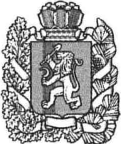 АДМИНИСТРАЦИЯ БОГУЧАНСКОГО РАЙОНАП О С Т А Н О В Л Е Н И Е26.02.2020                                 с. Богучаны                                         № 199 - пОб утверждении Программы профилактики нарушений обязательных требований, установленных муниципальными правовыми актами по организации и  осуществлению муниципального земельного контроля на 2020 годВ соответствии с Земельным кодексом Российской Федерации, Федеральным законом от 06.10.2003 № 131-ФЗ «Об общих принципах организации местного самоуправления в Российской Федерации», Федеральным законом от 26.12.2008 № 294-ФЗ «О защите прав юридических лиц и индивидуальных предпринимателей при осуществлении государственного контроля (надзора) и муниципального контроля», постановлением Правительства Российской Федерации от 26.12.2018 № 1680 «Об утверждении общих требований к организации и осуществлению органами государственного контроля (надзора), органами муниципального контроля мероприятий по профилактике нарушений обязательных требований, требований, установленных муниципальными правовыми актами», постановлением Правительства РФ от 10.02.2017 № 166 "Об утверждении Правил составления и направления предостережения о недопустимости нарушения обязательных требований и требований, установленных муниципальными правовыми актами, подачи юридическим лицом, индивидуальным предпринимателем возражений на такое предостережение и их рассмотрения, уведомления об исполнении такого предостережения", ст. 7, 43, 47 устава Богучанского района:ПОСТАНОВЛЯЮ:1. Утвердить Программу профилактики нарушений обязательных требований, требований, установленных муниципальными правовыми актами по организации и осуществлению муниципального земельного контроля на 2020 год, согласно приложению.2. Контроль за исполнением настоящего постановления возложить на начальника Управления муниципальной собственностью Богучанского района Н.В. Кулакову.3. Постановление вступает в силу со дня, следующего за днём опубликования в Официальном вестнике Богучанского района.И.о. Главы Богучанского района                                       В.Р. СаарПриложение 1 к постановлениюадминистрации Богучанского районаот 26.02.2020 № 199-пПрограмма профилактики нарушений обязательных требований, требований, установленных муниципальными правовыми актами по организации и осуществлению муниципального земельного контроля на 2020 год1. Общие положения1.1. Мероприятия по профилактике нарушений обязательных требований, требований, установленных муниципальными правовыми актами по организации и осуществлению муниципального земельного контроля (далее – мероприятия по профилактике нарушений), осуществляются отделом земельных отношений Управления муниципальной собственности администрации Богучанского района (далее – отдел муниципального земельного контроля). 1.2. Предостережения о недопустимости нарушения (неисполнения) обязательных требований, требований, установленных муниципальными правовыми актами в сфере земельного законодательства, в соответствии с частями 5-7 статьи 8.2. Федерального закона от 26.12.2008 № 294-ФЗ «О защите прав юридических лиц и индивидуальных предпринимателей при осуществлении государственного контроля (надзора) и муниципального контроля», если иной порядок не установлен федеральным законом, выдаются ответственным специалистом отдела земельных отношений Управления муниципальной собственности администрации Богучанского района. 2. Аналитическая часть Программы2.1. Субъекты, в отношении которых осуществляется муниципальный земельный контроль: - индивидуальные предприниматели;- юридические лица. 2.2. Обязательные требования, требования, установленные муниципальными правовыми актами, оценка которых является предметом муниципального земельного контроля (далее – обязательные требования):2.2.1. В соответствии с частью 1 статьи 25 Земельного кодекса Российской Федерации права на земельные участки возникают по основаниям, установленным гражданским законодательством, федеральными законами, и подлежат государственной регистрации в соответствии с Федеральным законом "О государственной регистрации прав на недвижимое имущество и сделок с ним". 2.2.2. Согласно статье 42 Земельного кодекса Российской Федерации собственники земельных участков и лица, не являющиеся собственниками земельных участков, обязаны:- использовать земельные участки в соответствии с их целевым назначением и принадлежностью к той или иной категории земель и разрешенным использованием способами, которые не должны наносить вред окружающей среде, в том числе земле как природному объекту; - сохранять межевые, геодезические и другие специальные знаки, установленные на земельных участках в соответствии с законодательством; - осуществлять мероприятия по охране земель, лесов, водных объектов и других природных ресурсов, в том числе меры пожарной безопасности; - своевременно приступать к использованию земельных участков в случаях, если сроки освоения земельных участков предусмотрены договорами; - своевременно производить платежи за землю; - соблюдать при использовании земельных участков требования градостроительных регламентов, строительных, экологических, санитарно-гигиенических, противопожарных и иных правил, нормативов;- не допускать загрязнение, захламление, деградацию и ухудшение плодородия почв на землях соответствующих категорий. 2.3. Отдел муниципального земельного контроля осуществляет муниципальный земельный контроль за соблюдением: 2.3.1. требований законодательства о недопущении самовольного занятия земельного участка или части земельного участка, в том числе использования земельного участка лицом, не имеющим предусмотренных законодательством Российской Федерации прав на указанный земельный участок; 2.3.2. требований законодательства по улучшению, защите земель и охране почв от ветровой, водной эрозии и предотвращению других процессов и иного негативного воздействия на окружающую среду, ухудшающих качественное состояние земель;2.3.3. выполнения требований земельного законодательства об использовании земельного участка по целевому назначению в соответствии с принадлежностью к той или иной категории земель и разрешенным использованием, а также о выполнении обязанностей по приведению земель в состояние, пригодное для использования по целевому назначению; 2.3.4. выполнения требований земельного законодательства, связанных с обязательным использованием земельных участков из земель сельскохозяйственного назначения, оборот которого регулируется Федеральным законом от 24.07.2002 № 101-ФЗ «Об обороте земель сельскохозяйственного назначения», для ведения сельскохозяйственного производства или осуществления иной связанной с сельскохозяйственным производством деятельности; 2.3.5. выполнения требований земельного законодательства, связанных с обязательным использованием земельных участков предназначенных для жилищного или иного строительства, садоводства, огородничества, в указанных целях в случае, если обязанность по использованию такого земельного участка в течение установленного срока предусмотрена федеральным законом;2.3.6. законодательства, связанных с обязанностью по приведению земель в состояние, пригодное для использования по целевому назначению;2.3.7. требований о запрете самовольного снятия, перемещения и уничтожения плодородного слоя почвы; 2.3.8. требований законодательства, связанных с выполнением в установленный срок предписаний, выданных муниципальными земельными инспекторами, по вопросам соблюдения требований земельного законодательства и устранения нарушений в области земельных отношений. 3. Цели и задачи Программы3.1. Программа реализуется в целях: - предупреждения нарушений субъектами, в отношении которых осуществляется муниципальный земельный контроль, обязательных требований: - устранения причин, факторов и условий, способствующих нарушению субъектами, в отношении которых осуществляется муниципальный земельный контроль, обязательных требований. 3.2. Для достижения целей Программы выполняются следующие задачи:- осуществление анализа выявленных в результате проведения муниципального земельного контроля нарушений субъектами, в отношении которых осуществляется муниципальный земельный контроль, обязательных требований; - выявление и устранение причин, факторов и условий, способствующих нарушениям субъектами, в отношении которых осуществляется муниципальный земельный контроль, обязательных требований; - информирование субъектов, в отношении которых осуществляется муниципальный земельный контроль, о соблюдении обязательных требований; - принятие мер по устранению причин, факторов и условий, способствующих нарушению субъектами, в отношении которых осуществляется муниципальный земельный контроль, обязательных требований. 4. План мероприятий Программы 4.1. Цели и задачи Программы осуществляются посредством реализации мероприятий, предусмотренных Планом мероприятий по профилактике нарушений на 2020 год согласно приложению. 5. Отчетные показатели Программы5.1. Отчетные показатели Программы предназначены способствовать максимальному достижению сокращения количества нарушений субъектами, в отношении которых осуществляется муниципальный земельный контроль, обязательных требований, включая устранение причин, факторов и условий, способствующих возможному нарушению обязательных требований земельного законодательства: 5.1.1. Количество выявленных нарушений;5.1.2. Количество выданных предостережений; 5.1.3. Количество субъектов, которым выданы предостережения; 5.1.4. Информирование юридических лиц, индивидуальных предпринимателей по вопросам соблюдения обязательных требований; 5.1.5. Проведение семинаров, конференций, разъяснительной работы, в том числе в средствах массовой информации, и подобных мероприятий по информированию юридических лиц, индивидуальных предпринимателей по вопросам соблюдения обязательных требований.Приложение к Программе профилактики нарушений обязательных требований, требований, установленных муниципальными правовыми актами по организации и осуществлению муниципального  земельного контроля на 2020 годПлан мероприятий по профилактике нарушений на 2020 год№ п/пМероприятиеСрок исполненияответственный1Размещение на официальном сайте администрации Богучанского района нормативных правовых актов или их отдельных частей, содержащих обязательные требования, а также текстов соответствующих нормативных правовых актов Постоянноотдел муниципального земельного контроля2Информирование юридических лиц, индивидуальных предпринимателей по вопросам соблюдения обязательных требований, в том числе посредством разработки и опубликования руководств по соблюдению обязательных требованийПостоянно в течение года (по мере необходимости)отдел муниципального земельного контроля3Выдача предостережений о недопустимости нарушения обязательных требований, в соответствии с частями 5 – 7 статьи 8.2 Федерального закона от 26.12.2008 № 294-ФЗ «О защите прав юридических лиц и индивидуальных предпринимателей при осуществлении государственного контроля (надзора) и муниципального контроля», если иной порядок не установлен федеральным закономПо мере необходимостиотдел муниципального земельного контроля4Обобщение практики осуществления земельного контроля и размещение на официальном сайте администрации Богучанского района, в том числе с указанием наиболее часто встречающихся случаев нарушений обязательных требований, с рекомендациями в отношении мер, которые должны приниматься юридическими лицами, индивидуальными предпринимателями в целях недопущения таких нарушенийНе реже 1 раза в годотдел муниципального земельного контроля